مقدمهبر اساس بند اول ماده دوم قانون د افغانستان بانک، هدف اساسی این بانک تامین ثبات قیمت های داخلی در کشور می باشد که در آن نرخ تورم پایین بوده و تاثیرات قابل ملاحظه ای بالای تصامیم اقتصادی مردم ندارد.آمریت عمومی سیاست پولی به عنوان مجری سیاست های پولی بانک مرکزی مسئولیت دارد تا پالیسی های درست و محتاطانه را طرح و عملی نماید تا بتواند ثبات پولی را تامین و سبب حمایت رشد اقتصادی گردد.تورم پولی عبارت از افزایش سطح کُلی قیمت ها در یک دوره معین بوده که به پول ملی افاده می گردد. به این معنی که افزایش قیمت یک یا چند جنس نشان دهنده تورم پولی نمی باشد، بلکه تغییرات قیمت بصورت کل در سبد مصرفی جامعه در نظر گرفته شده و اوسط تغییرات آن بعنوان تورم پولی محاسبه می گردد. آمریت سیاست پولی بانک مرکزی نرخ تورم پولی را با استفاده از شاخص قیمت مصرف کننده ارزیابی می نماید. شاخص قیمت عبارت از معیار سنجش تغییرات قیمت سبد کالا و خدمات در یک دوره می باشد. این شاخص در افغانستان با استفاده از میتود های مختلف محاسبه می گردد، زیرا هر میتود نشان دهندۀ تغییرات مختلف از لحاظ زمانی و محتوایی می باشد. تحلیلگران آمریت عمومی سیاست پولی تاثیرات ناگوار افزایش سطح قیمت ها را بالای اقتصاد ارزیابی نموده و با ارائه تحلیل های دقیق وضعیت تورمی، این آمریت و رهبری د افغانستان بانک را در پروسۀ تصمیم گیری کمک می نمایند.نوسانات شدید در سطح قیمت ها تاثیرات ناگواری بر رشد دوامدار اقتصادی دارد. به این منظور، آمریت سیاست پولی متعهد است تا سیاست های درست پولی را طرح و عملی نموده و تورم را در سطح یک رقمی  نگهدارد تا ازین طریق بتواند رشد اقتصادی را کمک نماید.شاخص قیمت مصرف کنندهشاخص قیمت مصرف کننده تنها معیار سنجش مصارف زندگی خانوار در افغانستان می باشد. هرچند معیار های دیگری نیز جهت سنجش تغییرات قیمت در جهان مورد استفاده قرار میگیرند، اما این شاخص به این دلیل که یک معیار جامع و کامل بوده و در شرایط فعلی افغانستان به خوبی می تواند مورد استفاده قرار گیرد به عنوان مهمترین شاخص سنجش تغییرات قیمت شناخته شده است.اداره ملی احصائیه و معلومات که مسئول تدوین شاخص قیمت مصرف کننده در افغانستان می باشد، ابتدا تغییرات قیمت رابر اساس ماه مارچ 2004 محاسبه می نمود که در این ماه سطح قیمت ها مساوی به 100 در نظر گرفته شده است. بعداً نظر به تغییرات در سیستم مصرفی خانواده ها، یک سلسله تغییرات در شاخص بوجود آمد که بر مبنای آن، هم زمان اساس به ماه مارچ 2011 تغییر داده شد و هم تغییراتی در اجزای شاخص بوجود آمد. اخیراً اداره ملی احصائیه و معلومات  برای سومین بار شاخص قیمت مصرف کننده را مورد بازنگری قرار داده که بر اساس آن ساحۀ تحت سروی قیم از ده ولایت به بیست ولایت توسعه یافته و سال اساس نیز ماه اپریل 2015 تعیین گردیده است. برعلاوه، بعضی از اجزای شاخص که دیگر توسط خانواده ها به مصرف نمی رسید از شاخص حذف گردیده اند، بعضی از اجزا باهم مدغم شده و یک تعداد اجزای دیگر جدیداً شامل شاخص گردیده است. ثقلت اجزا در شاخص نیز در این بازبینی دچار تغییرات گردیده است.وزن یا ثقلت اجزا در شاخص نشان دهندۀ سهم آن جز در کُل شاخص بوده و نحوۀ مصرف خانواده ها را نشان می دهد. با توجه به تغییرات در نحوۀ مصارف خانواده ها در افغانستان، بخش غذایی شاخص که قبلاً در حدود %52 شاخص عمومی را تشکیل میداد اهمیت خود را از دست داده و اکنون در حدود %48 درصد شاخص را بخود اختصاص میدهد. متباقی در حدود %52 درصد شاخص عمومی به بخش غیرغذایی اختصاص داده شده است.مرور مختصر بر روند تغییرات نرخ تورم پولی در افغانستانهرگاه تغییرات تورم را در دراز مدت در نظر بگیریم، توقعات تورمی زمانی می تواند مثبت و توسط بانک مرکزی قابل کنترول باشد که سیاست ها و پلان ها طوری طرح گردیده باشند که در کاهش خلای عرضه وتقاضا وکاهش وابستگی مارکیت های داخلی به واردات اجناس موثر باشند. در حال حاضر، عوامل متعددی وجود دارند که بالای تورم پولی در افغانستان موثر بوده و نقش مهم را در تغییرات تورم بازی می نماید. از آن جمله، مهمترین عامل موثر بر تورم در افغانستان، عوامل بیرونی از قبیل تغییرات تورم در شرکای بزرگ تجارتی از قبیل پاکستان و ایران می باشد، زیرا افغانستان قسمت بیشتر نیازمندی خود را از این کشور ها تهیه نموده و مارکیت های داخلی شدیداً وابسته به واردات از این کشور ها می باشد. سطح پایین تولیدات داخلی، استفاده از اسعار خارجی در معاملات، عدم موجودیت سیستم منظم ترانسپورتی در داخل کشور، مشکلات تجارتی و ترانزیتی با کشور های همسایه، عدم موجودیت رقابت کامل در مارکیت (موجودیت انحصار)، عدم ثبات اقتصادی و سیاسی و عدم اطمینان نسبت به آینده از عواملی هستند که سبب نوسانات قیمت در داخل کشور می گردد. با این حال، سیاست پولی بانک مرکزی توانسته است نرخ تورم را در کشور موفقانه کنترول نموده و آنرا در سطح یک رقمی نگهدارد، چنانچه نرخ تورم، به استثنای بعضی حالاتی که بدلیل موجودیت عوامل غیرقابل کنترول چار نوسانات شدید گردیده است، در حد قابل قبولی قرار داشته استنکات کلیدینرخ تورم عمومی شاخص قیمت مصرف کننده درماه دلو 1398 بر اساس معیار محاسبه سالانه، از3.75 درصد در ماه جدیبه 3.84 درصد درماه دلو افزایش نموده است.این افزایش بیشتر از بخش مواد غذایی سرچشمهگرفته، درحالیکه شاخص مواد غیرغذاییکاهش را تجربه می نماید.شاخص مواد غذاییکه 47.8 درصد شاخص عمومی را تشکیل میدهد، بیشترین تغییرات را بالای شاخص عمومی وارد نموده است. بر اساس محاسبه سالانه، قیمت شاخص مواد غذایی در ماه دلو به 6.43 درصد رسیده است. در حالیکه، این رقم درماه جدی 1398 در حدود 5.99 درصد محاسبه گردیده است.شاخص مواد غیرغذایی بر عکس شاخص مواد غذایی در دورة تحت ارزیابی  از 1.65 درصد در ماه جدی به 1.39درصد در ماه دلو 1398 کاهش نموده است. یکیاز معیار هایمهم  تورم هسته عبارت از اوسط  خلاصه شدهTrimmed) mean%03) می باشد که نشان دهندۀ کاهشمی باشد. نرخ تورم هسته بر اساس محاسبه سالانه،از 3.46 درصد در ماه جدی به 3.89 درصد در دورة تحت بررسی افزایش نموده است.تورم بهسطح کابل براساس محاسبه سالانه، از4.14 درصد در ماهجدی به3.70درصد در ماه دلو1398 کاهش نموده است.این کاهشناشی از پائین آمدن  قیمت در شاخص مواد غذایی و غیرغذایی بوده و شاخص عمومی را تحت تاثیر قرار می دهد. تورم در بخش مواد غذایی به سطح کابل در ماه دلو به 6.05 درصد رسیده است، درحالیکه این رقم درماه گذشته 6.24درصد محاسبه گردیده است، همچنان تورم در بخش مواد غیرغذایی از 2.77 درصد در ماه جدی به 2.18درصد کاهش را در ماه دلو 1398 نشان میدهد.منبع: اداره ملی احصائیه و معلومات/ دافغانستان بانکتورم عمومینرخ تورم شاخص عمومی قیمت مصرف کننده بر اساس معیار محاسبه سالانه، از 3.75 در صد در ماه جدی به 3.84 درصد در ماه دلو 1398بیشتر گردیده است. این افزایش از بخش شاخص مواد غذایی سرچشمه گرفته است، درحالیکه شاخص مواد غیر غذایی در این دورةکاهش را تجربه می نماید .شاخص عمومی قیمت مصرف کننده بر اساس محاسبه ماهانه، از 1.07 درصد در ماه جدی به 0.54- درصد در ماه دلو1398 کاهش نموده است. تورم  مواد غذاییتورم در بخش موادغذایی شاخص قیمت مصرف کننده مانند تورم عمومی در ماه دلوافزایش نموده است. در این بخش، نرخ تورم از 5.99 درصد در ماه جدی به 6.43 درصد در ماه دلو 1398 افزایش نموده است. این افزایش ناشی از بلند رفتن قیمت نان، آرد و غله، گوشت،شیر، پنیر و تخم، روغن، شکر و شیرینی ونوشابه غیرالکولی می باشد. آمار بدست آمده از اداره ملی احصائیه و معلومات، بر اساس محاسبه ماهانه، از 1.52 درصد در ماه جدی به 0.02 درصددر ماه دلوکاهش نموده است، درحالیکه این رقم درماه گذشته 1.52 درصد سنجش گردیده است. دلیل پائین آمدن نرخ تورم در این بخش، کم شدن شاخص قیمت نان، آرد و غله، گوشت، ورغن، میوه خشک و تازه، سبزیجات و شکر و شیرینی می باشد و سبب کاهش قیمت شاخص مواد غذایی گردیده است.منبع: اداره ملی احصائیه و معلومات/ دافغانستان بانکقیمت نان،آرد و غله که 14.6 درصد شاخص عمومی قیمت مصرف کننده را تشکیل میدهد. بر اساس محاسبه سالانه در ماه دلو به 4.29 درصد رسیده است، درحالیکه این رقم درماه گذشته 3.45درصد محاسبه گردیده است. بر اساس محاسبه ماهانه، قیمت این جزةشاخص از 1.32در ماه جدی به 0.39- درصد در ماه دلو کاهش نموده است. قیمت آرد در قزاقستان در ماه دلو 24.2 درصد افزایش نموده است و در عین حال  شیوع ویروس کرونا در کشور سبب گردید است تا قیمت این جزء شاخص در ماه دلو افزایش نماید. قیمت گوشت که 7.5 درصد شاخص عمومی را تشکیل میدهد، از 8.63 درصد درماه جدی به 9.28 درصد  در دورة تحت ارزیابی بیشتر گردیده است، اما این جزء شاخص بر اساس معیار محاسبه ماهانه، از 0.67درصد در ماه جدی به0.26 در صد در ماه دلوکاهش را تجربه می نماید.دلیل عمده افزایش قیمت گوشت در کشور قاچاق 80 درصد از  موا شی بخصوص بز و گوسفند از ولایت هرات به کشور ایران می باشد. شاخص قیمت شیر، پنیر و تخم که 4.7 درصد شاخص عمومی را از آن خود ساخته است، بر اساس محاسبه سالانه، از 3.21-درصد در ماه جدی1398به 2.63- درصد در ماه دلو افزایشنموده است. از طرف دیگر، بر اساس معیار محاسبه ماهانه، تورم در این بخش از 1.14- درصد در ماه جدی به 0.21 درصد افزایش نموده است. شیوع ویروس کرونا  سبب گردیده تا بیشتر تاجران کشور در دورة تحت ارزیابی دست به احتکار زده که این عمل موجب  بلند رفتن قیمت مواد اولیه و بخصوص  شیر، پنیر و تخم گردیده است.شاخص قیمت روغن که 5 درصد شاخص عمومی را تشکیل می دهد، بر اساس محاسبه سالانه، از5.10 در ماه جدی به 6.27 درصد در ماه دلو افزایش نموده است در حالیکه،بر اساس معیار محاسبه ماهانه (مقایسۀ تغییرات در کوتاه مدت) تورم در این بخش از 2.76 درصد در ماه جدیبه0.91- درصد در دورۀ تحت ارزیابیکاهشنموده است.قیمت روغن آفتاب پرست در بازار جهانی به نسبت ماه جدی 1398، 2.10 درصد افزایش نموده است، همچنان افزایش تعرقه گمرکی در افغانستان بالای اجناس وارداتی  عوامل اند که سبب بلند رفتن قیمت این جزء شاخص در کشور گردیده است. شاخص قیمت میوه خشک و تازه که 5.0 درصد شاخص عمومی رابه خود اختصاص داده است، بر اساس محاسبه سالانه، از 3.85 درصد درماه جدی به3.06 درصد درماه دلو 1398 کاهش را تجربه می نماید.بر مبنای معیار محاسبه ماهانه، این جزء شاخص در ماه دلو به 0.07- در صد رسیده است، درحالیکه این رقم درماه جدی0.96 محاسبه گردیده است. افغانستان در هر هفته به اندازه 20 تن میوه خشک و تازه به کشور چین صادر می نمود که بیشتری آن را جلغوزه سیاه تشکیل میداد. اما  شیوع ویروس کرونا در آنکشور موجب متوقف شدن صادرات میوه خشک و تازه گردیده و قیمت این جزء در کشور تحت تأثیر قرار داده است.تغییرات در شاخص قیمت سبزی جاتدر ماه دلو سیر نزولی را به خود اختیار نموده است. اینشاخصکه 6.0درصدشاخصعمومیراتشکیلمیدهد. برساس محاسبه سالانه، این جزء شاخص مواد غذاییاز16.44 درصد در ماه جدی 1398 به 15.90 درصد در ماه دلوهمین سالکمتر گردیده است، همچنانبراساسمعیارمحاسبهماهانه،این شاخص از 5.85درصد در ماه جدی به 1.29 درصد در ماه دلو کاهش را نشان میدهد. افزایش تعرفه های گمرکی از جانب کشور پاکستان بالای صادرات سبزی جات افغانستان عامل اصلی درکاهش قیمت این سبزیجات میباشد.شاخصقیمتشکربراساسمعیارمحاسبهسالانه،در ماه دلو 1398 به 6.30 درصد رسیده است، درحالیکه این رقم درماه گذشته در 5.05 درصد محاسبه گردیده است. چنانچهاینجزۀ2.7درصدشاخصعمومیراتشکیلمیدهد،تاثیرگذاریآنبالایشاخصعمومیکمترمیباشد. براساسمحاسبهماهانه،قیمتاینشاخصاز 0.19-درصد در ماه جدی به 0.74- در صد در ماه دلوکاهش نموده است. قیمت شکر در پاکستان درماه دلو 1398 به مقایسه ماه مشابه سال گذشته  25.39 درصد افزایش نموده و باعث بلند رفتن قیمت در کشور گردیده است.شاخصقیمتمصالهبراساسمعیارمحاسبه سالانهکاهشنمودهاست. بر اساس آخرین آمارکه از اداره ملی احصائیه و معلومات به دسترس قرار گرفته در ماه دلو 1398 به 17.68 درصد رسیده است، درحالیکه این رقم درماه گذشته 20.78 درصد سنجش گردیده است. بر اساس محاسبه ماهانه، قیمت این جزء شاخص از 0.37 درصد ماه جدی به 0.77 درصد درماه دلو افزایش نموده است. شاخصقیمتنوشابهغیرالکولیبر اساسمعیارمحاسبهسالانه،از4.01 درصددرماهجدیبه4.18درصددر دورة تحت بررسی افزایش  نموده است،در حالیکهقیمتاینجزۀشاخص براساسمحاسبهماهانه،از0.16درصد در ماه جدی به0.37 درصد در دورة گزارش دهیبیشتر گردیده است.چون شکر از جمله مواد خام نوشابه های غیر الکولی بوده، بلند رفتن قیمت شکر این جزء شاخص را تحت تاثیر قرارداده است.منبع: اداره ملی احصائیه و معلومات/ دافغانستان بانکتورم  مواد غیر غذاییشاخصموادغیرغذاییبراساسمحاسبهسالانه درماه دلو 1.39 در صد کاهش را نشان میدهد. این شاخصکه 52.2 درصدشاخصعمومیراتشکیلمیدهد در ماه جدی 1398 در حدود1.65 درصد محاسبه گردیده است. اینکاهش به دلیل پائین آمدنقیمت سرپناه، اطلاعات و فرهنگ، رستورانت و هوتل میباشد.بر اساس معیار محاسبه ماهانه، تورم در  بخش غیرغذایی از 0.62درصد در ماه جدیبه 1.08- درصد در ماه دلو 1398 کاهش نموده است.  شاخص قیمت البسه که 4.6 درصد کُل شاخص را به خود اختصاص داده است، بر اساس محاسبه سالانه درماه دلو به 8.42 درصد رسیده است، درحالیکه این رقم درماه جدی 6.89 درصد محاسبه گردیده است. بر مبنای محاسبه ماهانه، این جزۀ شاخص از0.61 در صد در ماه جدی به 0.15 در صد در ماه دلو کمتر گردیده است.چون بیشتر البسه از کشور چین و پاکستان وارد کشور میگردد، بناءً  شیوع ویروس کرونا در چین باعث کاهش صارات آن کشور به افغانستا  گردیده است، همچنان حمله ملخ ها در پاکستان بالای مزارع پنبه سبب گردیده تا قیمت این جزء در شاخص افزایش نماید. قیمت سرپناه، که در بر گیرنده 19.1 درصد شاخص عمومی میباشد، بر اساس معیار محاسبه سالانه، در ماه دلو 1398 به 1.23-درصد رسیده است، درحالیکه این رقم در ماه گذشته 0.89 درصد محاسبه گردیده است. چون سرپناه از وزن بیشتر برخوردار بوده با تغییرات اندکی شاخص مواد غیرغذایی را تحت تاثیر قرار میدهد. بر مبنای محاسبه ماهانه، قیمت این جزۀ شاخص از 1.49درصد درماه جدی به 3.18- در صد در ماه دلو کاهش نموده است. چون گاز مایع یکی از اجزای مهم شاخص قیمت سرپناه بشمار میرود و بیشتر گاز مایع از راه شاهرای بزرگ سالنگ وارد میگردد، با مسدود شدن این شاهرا از اثر برف باری های سنگین قیمت گاز مایع افزایش نموده، که با  باز شدن راه های مواصلاتی دوباره این شاهرا در ماه دلو قیمت گاز مایع کاهش نموده و سبب کم شدن قیمت شاخص  سرپناه گردیده است. شاخص قیمت اثاثیه منزل که 11.9 درصد شاخص عمومی را به خود اختصاص داده است از 1.02 درصد در ماه جدی به 1.42درصد در ماه دلوافزایش نموده است.همچنان این شاخص بر اساس معیار محاسبه ماهانه، از 0.05-درصد در ماهجدی به 0.46درصددر ماه دلوبیشترگردیده است.افغانستان 250 قلم اجناس را از چین وارد می نماید، اما با شیوع ویروس کرونا در کشور چین سبب گردید تا واردات اجناس چینائی به افغانستان متوقف گردیده و موجب افزایش قیمت این جزء شاخص گردید. بر اساس آخرین آمارکه از اداره ملی و احصائیه و معلومات به دسترس این آمریت قرار گرفته است.قیمت معالجه و تداویکه  در بر گیردنده 6.2 درصد شاخص عمومی می باشد، بر مبنای محاسبه سالانه،از 4.41 درصد در ماه جدی به5.60 درصددر ماه دلو سال 1398 افزایش نموده است. همچنان، این شاخص بر اساس معیار محاسبه ماهانه، از 0.23- درصد در ماه جدی به0.49 درصد در ماه دلو افزایش نموده است.شاخص قیمت ترانسپورت که 4.3 درصد شاخص عمومی  را تشکیل میدهد، بر اساس معیار محاسبهسالانه، درماه دلو به 3.86-  در صد رسیده است، درحالیکه این رقم درماه جدی 4.69- درصد محاسبه گردیده است. بر اساس معیار محاسبه ماهانه، قیمت این جزء شاخص از0.71- درصد در ماه جدی به 2.00- درصد کاهش نموده است.دلیل افزایش قیمت این جزء شاخص شیوع ویروس کرو نا بوده که سبب بلند رفتن قیمت تکت در شرکت های هوانوردی در دورة تحت ارزیابی گردیده است.بر اساس معیار محاسبه سالانه، شاخص قیمت مخابرات که 1.7 درصد شاخص عمومی را به خود اختصاص داده است، از3.93- درصد درماه جدی به 3.60- درصد در ماه دلو افزایش نموده است. بر مبنای سنجش ماهانه، قیمت این جزء شاخص درماه دلو به0.23  درصد رسیده است، درحالیکهاین رقم درماه گذشنه  0.18- درصد محاسبه گردیده است.بر اساس معیار محاسبه سالانه، شاخص قیمت اطلاعات و فرهنگ که 1.1 درصد شاخص عمومی را به خود اختصاص داده است، از 4.34 درصد در ماه جدی به 3.66 درصددر ماه دلوکاهش نموده است.همچنان بر مبنای سنجش ماهانه، قیمت این جزء شاخص از 0.52 درصد جدی 1398 به 0.53 درصد در ماه دلو1398افزایش را نشان میدهد.شاخص قیمت رستورانت و هوتل که 1.1 درصد شاخص عمومی را تشکیل میدهد، از 3.61 درصد در ماه جدی به 3.12 درصد در ماه دلوی سال 1399 کاهش نموده  است. در حالیکه، براساس محاسبه ماهانه قیمت این جزء شاخص از 0.26- در ماه جدی به 0.15- درصد در ماه دلو بیشتر گردیده است. بر اساس محاسبه سالانه، شاخص قیمت اجزای متفرقه مواد غیرغذایی از 9.79درماه جدی 1398 به 10.82 درصد در ماه دلو بیشترگردیده است. بر مبنای  معیار محاسبه ماهانه، قیمت این جزۀ شاخص مواد غیرغذایی از 0.73 درصد در ماه جدی  1398 به 0.13 درصد در ماه دلوکاهش نموده است.تورم هستهمعیار تورم هسته تغییرات سطح عمومی قیمت ها را بطور مشخص تر و دقیق تر مورد مطالعه قرار میدهد. این میتود به منظور تحلیل تغییرات تورمی با بیرون ساختن عوامل غیرعادی از شاخص که میتواند ناشی از تغییرات فصلی یا حالات خاص دیگری باشد مورد استفاده قرار می گیرد. در این میتود، اجزایکه قیمت شان بطور غیر نورمال تغییر کرده است در شاخص در نظر گرفته نمیشود تا از تاثیر گذاری آن بالای شاخص عمومی جلوگیرینماید.یکی از میتود های معمول و مهم تورم هسته عبارت از اوسط خلاصه شده می باشد. این معیار یک بخش مشخص شاخص را دربر گرفته و بر اساس اوسط ساده شاخص بعد از حذف اجزای مورد نظر محاسبه میگردد. بر اساس این معیار، تورم در ماه دلو به 3.89 درصد افزایش نموده است حال آنکه این رقم درماه جدی3.46 درصد محاسبه گردید است.معیار دیگر تورم هسته عبارت از شاخص قیمت مصرف کننده به استثنای نان و غله، روغن و ترانسپورت می باشد. تورم بر اساس این معیار از 4.22درصد در ماه جدیبه 4.05درصد در ماه دلوکاهش نمود است. همچنان،بر اساس معیار محاسبه ماهانه، از 0.94 درصد به 0.46-درصد کمتر گردیده است. 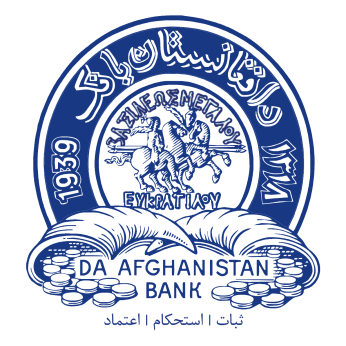 دافغانستان بانکآمریت عمومی سیاست پولیگزارش ماهانه تورم دلو1398جدول 1. تورم عمومی به سطح ملیجدول 1. تورم عمومی به سطح ملیجدول 1. تورم عمومی به سطح ملیجدول 1. تورم عمومی به سطح ملیجدول 1. تورم عمومی به سطح ملیفیصدی تغییرات ماهانه فیصدی تغییرات ماهانه فیصدی تغییرات سالانه فیصدی تغییرات سالانه اقلامدلو 1398جدی 1398دلو 1398جدی 1398شاخص ملیشاخص ملیشاخص ملیشاخص ملیشاخص ملی0.54-1.073.843.75 تورم عمومی 0.021.526.435.99 مواد غذایی ونوشابه های غیر الکولی1.08-0.621.391.65مواد غیرغذایی0.46-0.944.054.22شاخص عمومی به اسثتثنای نان‎، آرد و غله جات، ورغن  و ترانسپورت3.893.46  نرخ تورم پولی بر اساس محاسبه اوسط خلاصه شده (30%)کابلکابلکابلکابلکابل1.57-0.693.704.14 تورم عمومی 1.55-1.356.056.24  مواد غذایی و نوشابه های غیرالکولی1.59-0.262.182.77  مواد غیرغذایی ، دخانیات و خدماتجدول 2. تورم شاخص مواد غذاییجدول 2. تورم شاخص مواد غذاییجدول 2. تورم شاخص مواد غذاییجدول 2. تورم شاخص مواد غذاییجدول 2. تورم شاخص مواد غذاییجدول 2. تورم شاخص مواد غذاییتغییرات ماهانهتغییرات ماهانهتغییرات سالانهتغییرات سالانهوزن (%)اقلامدلو 1398جدی 1398دلو 1398جدی 1398  وزن (%)اقلام0.021.526.435.9947.8مواد غذایی و نوشابه های غیر الکولی0.39-1.324.293.4514.6  نان، آرد و غله جات0.260.679.288.637.5  گوشت0.211.14-2.63-3.21-4.7شیر، پنیر و تخم0.91-2.766.275.104.6  روغن0.07-0.963.063.585.0  میوه  جات خشک و تازه1.295.8515.9016.446.0  سبزیجات0.74-0.19-6.305.052.7شکر و شیرینی0.770.3717.6820.781.3  مصاله جات0.370.164.184.011.4  نوشابه غیر الکولیجدول 3. تورم  شاخص مواد غیرغذاییجدول 3. تورم  شاخص مواد غیرغذاییجدول 3. تورم  شاخص مواد غیرغذاییجدول 3. تورم  شاخص مواد غیرغذاییجدول 3. تورم  شاخص مواد غیرغذاییجدول 3. تورم  شاخص مواد غیرغذاییجدول 3. تورم  شاخص مواد غیرغذاییتغییرات ماهانهتغییرات ماهانهتغییرات سالانهتغییرات سالانهوزن (%)اقلاماقلامدلو1398جدی1398دلو1398جدی1398وزن (%)اقلاماقلام1.08-0.621.391.6552.252.2مواد غیرغذایی ، دخانیات و خدمات0.630.110.73-1.65-0.30.3دخانیات0.150.618.426.894.64.6البسه باب3.18-1.491.23-0.8919.119.1  سرپناه0.460.05-1.421.0211.911.9اثاثیه منزل0.490.23-5.604.416.26.2معالجه وتداوی2.00-0.713.86-4.69-4.34.3  ترانسپورت0.230.18-3.60-3.93-1.71.7مخابرات0.530.523.664.341.11.1  اطلاعات و فرهنگ   0.030.130.800.85-0.40.4تعلیم و تربیه0.15-0.26-3.123.611.11.1  رستورانت و هوتل0.130.7310.829.791.41.4  متفرقه